Publicado en Sierra Norte de Guadalajara el 20/08/2021 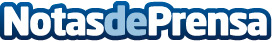 Ruta de los Palacios y Castillos en el Valle Del HenaresJunto al valle del Henares, bordeando la Sierra Norte de Guadalajara, se erigen una serie de localidades que poseen un gran patrimonio arquitectónico y artístico, en las que se encuentran monumentos con estilos que van desde el románico al renacentista, y entre los que destacan palacios y castillos. ADEL Sierra Norte divulga sus joyas patrimonialesDatos de contacto:Javier Bravo606411053Nota de prensa publicada en: https://www.notasdeprensa.es/ruta-de-los-palacios-y-castillos-en-el-valle_1 Categorias: Fotografía Artes Visuales Historia Sociedad Castilla La Mancha Entretenimiento Turismo Industria Alimentaria Restauración http://www.notasdeprensa.es